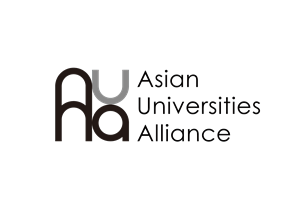 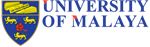 AUA Youth Forum 2022 ─ Synergizing Regional Identity and The Future of Civilization21 – 25 March 2022Universiti Malaya, Kuala Lumpur, MalaysiaApplication FormPERSONAL PARTICULARSPERSONAL PARTICULARSPERSONAL PARTICULARSPERSONAL PARTICULARSFull Name (as in passport)Gender (M / F)Date of BirthContact Number (Mobile) (country code – area code – tel no.)Email AddressNationalityHome UniversityMailing AddressEDUCATION INFORMATIONEDUCATION INFORMATIONEDUCATION INFORMATIONEDUCATION INFORMATIONName of Home UniversityFaculty/School/DepartmentYear of StudyLevel of StudyMajorMinorNEXT-OF-KIN (to be contacted in case of emergency)NEXT-OF-KIN (to be contacted in case of emergency)NEXT-OF-KIN (to be contacted in case of emergency)NEXT-OF-KIN (to be contacted in case of emergency)Full Name (as in passport)RelationshipHome AddressContact Number (Home)(country code – area code –tel no.)Contact Number (Mobile)(country code – area code –tel no.)Email AddressOFFICIAL CONTACT PERSON AT HOME UNIVERSITYOFFICIAL CONTACT PERSON AT HOME UNIVERSITYOFFICIAL CONTACT PERSON AT HOME UNIVERSITYOFFICIAL CONTACT PERSON AT HOME UNIVERSITYNamePositionEmail AddressTelephone Number(country code – area code – tel no.)Fax Number(country code – area code – fax no.)Mailing AddressWHAT DO YOU EXPECT FROM THIS PROGRAM?KINDLY PROVIDE A BRIEF DESCRIPTION ABOUT YOURSELFNOTES TO PARTICIPANTSKindly complete this form in English language.Kindly submit this application form to studyabroad@um.edu.my before 4th March 2022.Candidates are required to attach a passport-sized photo in the form.CHECKLISTSPlease tick (/) the box below if the documents are completed.Application FormCandidate’s Passport Photo